         BASES CAMPEONATO  REGIONAL  JUVENIL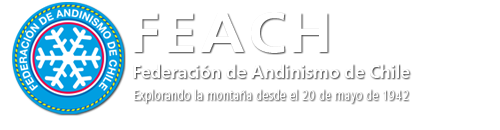 Objetivo: Detectar nuevos talentos juveniles en la zona metropolitana y sur, con el fin de realizar un diagnóstico en cuanto la formación y consolidación de nuevos 1).- Fecha de realización 17 de Diciembre2).- Lugar:…………..3).-Inscripciones gratuitas, hasta 30 minutos antes de cada categoría o vía correo electrónico a la organización. (Ote. Andino / BioBulder)4).- Categorías para damas y varones: a) Juvenil C (2004-2003)b) Juvenil B (2002-2001)c) Juvenil A (2000-1999)d) Junior (1998-1997)5).- Cronograma         12:00 - 13:45  (JCD / JCV / JBD)         14:00 - 15:45  (JBV / JAD / JAV)         16:00 - 17:30  (Junior D y V)         18:00 - 18:30 Premiación6).- Reglamento sistema “Americano” - Se dispondrán de 20 problemas de bloque enumerados en progresión de dificultad (el número 1 es el más “fácil” y el número 20 el mas “difícil”)- Cada “problema de bloque” puede ser escalado hasta en 5 oportunidades, otorgando el  puntaje definitivo el correspondiente al número  de intento en que el escalador (a) resuelve con éxito el “problema de bloque” que decidió intentar, quedando debidamente registrado en la cartilla del competidor.- Para calcular el puntaje total de cada deportista se considerarán los cinco mejores puntajes expresados en la cartilla de competidor, en caso de empate se observarán los tres mejores puntajes siguientes a los cinco primeros (“reserva”). (se adjunta más adelante ejemplo de cartilla)- Cada “problema de bloque” será identificado por cintas de colores y/o color idéntico de presas, no pudiendo los deportistas utilizar otras presas, salvo las correspondientes a cada problema específico, el uso de otras presas por parte del competidor, resultará en el fin del intento y se registrará en la cartilla como “no resuelto”. Además deberá estar identificados tanto el inicio como el final de cada problema, considerándose como resuelto cuando el escalador (a), domina con ambas manos la presa marcada como final de cada problema. - Al finalizar el tiempo estimado para cada grupo, los deportistas deben entregar las cartillas a los jueces y sólo pueden continuar escalando los deportistas que se encuentren montados en el muro al momento de la señal que indique la culminación del tiempo estipulado por categoría.- Los deportistas deben ubicarse en el “bloque” donde deseen intentar su escalada, el juez controlará que por estricto orden de llegada vayan probando los problemas propuestos, sancionando a quienes utilicen a un tercero que lo represente en  otros bloques para agilizar la escalada de un deportista en particular.7).- Se premiarán con medallas a los tres primeros lugares de cada categoría.8).- Ejemplo de cartilla de competencia:  Prob. / IntentoIIIIIIIVV11086422121086431412108641614121085181614121062018161412722201816148242220181692624222018102826242220113028262422123230282624133432302826143634323028153836343230164038363432174240383634184442403836194644424038204846444240